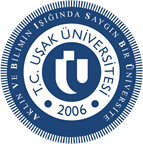 UŞAK ÜNİVERSİTESİ REKTÖRLÜĞÜUŞAK ÜNİVERSİTESİ REKTÖRLÜĞÜUŞAK ÜNİVERSİTESİ REKTÖRLÜĞÜUŞAK ÜNİVERSİTESİ REKTÖRLÜĞÜUŞAK ÜNİVERSİTESİ REKTÖRLÜĞÜUŞAK ÜNİVERSİTESİ REKTÖRLÜĞÜUŞAK ÜNİVERSİTESİ REKTÖRLÜĞÜÖN DEĞERLENDİRME FORMU
(REKTÖRLÜĞE BAĞLI BÖLÜMLER VE
LİSANS DÜZEYİNDE EĞİTİM YAPILAN BİRİMLER İÇİN)ÖN DEĞERLENDİRME FORMU
(REKTÖRLÜĞE BAĞLI BÖLÜMLER VE
LİSANS DÜZEYİNDE EĞİTİM YAPILAN BİRİMLER İÇİN)ÖN DEĞERLENDİRME FORMU
(REKTÖRLÜĞE BAĞLI BÖLÜMLER VE
LİSANS DÜZEYİNDE EĞİTİM YAPILAN BİRİMLER İÇİN)ÖN DEĞERLENDİRME FORMU
(REKTÖRLÜĞE BAĞLI BÖLÜMLER VE
LİSANS DÜZEYİNDE EĞİTİM YAPILAN BİRİMLER İÇİN)ÖN DEĞERLENDİRME FORMU
(REKTÖRLÜĞE BAĞLI BÖLÜMLER VE
LİSANS DÜZEYİNDE EĞİTİM YAPILAN BİRİMLER İÇİN)ÖN DEĞERLENDİRME FORMU
(REKTÖRLÜĞE BAĞLI BÖLÜMLER VE
LİSANS DÜZEYİNDE EĞİTİM YAPILAN BİRİMLER İÇİN)ÖN DEĞERLENDİRME FORMU
(REKTÖRLÜĞE BAĞLI BÖLÜMLER VE
LİSANS DÜZEYİNDE EĞİTİM YAPILAN BİRİMLER İÇİN)BirimiBirimi:Fen-Edebiyat FakültesiFen-Edebiyat FakültesiFen-Edebiyat FakültesiFen-Edebiyat FakültesiBölümüBölümü:Psikoloji BölümüPsikoloji BölümüPsikoloji BölümüPsikoloji BölümüAnabilim DalıAnabilim Dalı:Gelişim PsikolojisiGelişim PsikolojisiGelişim PsikolojisiGelişim PsikolojisiKadro UnvanıKadro Unvanı:Araştırma Görevlisi (Öncelikli Alan)Araştırma Görevlisi (Öncelikli Alan)Araştırma Görevlisi (Öncelikli Alan)Araştırma Görevlisi (Öncelikli Alan)Kadro DerecesiKadro Derecesi:4444Kadro AdediKadro Adedi:1111Ön Değerlendirmenin Yapıldığı TarihÖn Değerlendirmenin Yapıldığı Tarih:22.01.202022.01.202022.01.202022.01.2020İlan Numarasıİlan Numarası:155049155049155049155049Sınav Giriş Tarihi↓Sınav Giriş Tarihi↓Yeri ↓Yeri ↓Yeri ↓Saati ↓Saati ↓28.01.202028.01.2020FEF - 202 No'lu SınıfFEF - 202 No'lu SınıfFEF - 202 No'lu Sınıf14:0014:00TÜM ADAYLARIN SIRALAMASITÜM ADAYLARIN SIRALAMASITÜM ADAYLARIN SIRALAMASITÜM ADAYLARIN SIRALAMASITÜM ADAYLARIN SIRALAMASITÜM ADAYLARIN SIRALAMASITÜM ADAYLARIN SIRALAMASISıra 
NoAdı SoyadıALESALESYabancı DilYabancı Dil(A+B)
Ön 
Değerlendirme
NotuSonuçSonuçSonuçSıra 
NoAdı SoyadıPuan (A)
Puanın
%60'ıPuan(B)
Puanın
%40'ı(A+B)
Ön 
Değerlendirme
NotuSonuçSonuçSonuç1İsmail İnan95.0557.0396.2538.5095.53Sınava GirebilirSınava GirebilirSınava Girebilir2Buse Aşçı81.3648.8292.5037.0085.82Sınava GirebilirSınava GirebilirSınava Girebilir3Selnur Akdoğan81.9949.1988.7535.5084.69Sınava GirebilirSınava GirebilirSınava Girebilir4Mehmet Melih Deveci79.0247.4188.7535.5082.91Sınava GirebilirSınava GirebilirSınava Girebilir5Sümeyya Selçuk82.0349.2281.2532.5081.72Sınava GirebilirSınava GirebilirSınava Girebilir6Duygu Eslek76.0345.6286.2534.5080.12Sınava GirebilirSınava GirebilirSınava Girebilir7Sebil Ayral77.8946.7380.0032.0078.73Sınava GirebilirSınava GirebilirSınava Girebilir8Ece Gözde Ergür72.7343.6486.2534.5078.14Sınava GirebilirSınava GirebilirSınava Girebilir9Doğukan Gündoğdu79.0447.4273.7529.5076.92Sınava GirebilirSınava GirebilirSınava Girebilir10Hakan Karlı81.6749.0065.0026.0075.00Sınava GirebilirSınava GirebilirSınava Girebilir11Mustafa Talha Türel88.1352.8878.7531.5084.38Sınava Giremez(YL Alan Dışı)Sınava Giremez(YL Alan Dışı)Sınava Giremez(YL Alan Dışı)